OSNOVNA ŠKOLA NOVO ČIČETRG ANTUNA CVETKOVIĆA 2710415 NOVO ČIČEKlasa: 602-02/17-01/01Urbroj: 238/31-161-17-03Novo Čiče, 02. ožujka 2017. godineNa temelju članka 3. Zakona o fiskalnoj odgovornosti i (NN 139/10) i članka 1. Uredbe o sastavljanju i predaji Izjave o fiskalnoj odgovornosti (NN 78/11) ravnateljica Osnovne škole Novo Čiče daje prijedlog, a Školski odbor Osnovne škole Novo Čiče donosi:ODLUKU O PROCEDURI STVARANJA UGOVORNIH OBVEZA U OSNOVNOJ ŠKOLI NOVO ČIČEČlanak 1.Ovim aktom propisuje se procedura stvaranja ugovornih obveza, odnosno nabava roba i usluga, javna nabava  i sve  druge ugovorne obveze koje su potrebne za redovan rad škole i obavljanje odgojno obrazovne djelatnosti u Osnovnoj školi Novo Čiče (u daljnjem tekstu Škola), osim ako posebnim propisom ili Statutom Škole nije uređeno drugačije.Članak 2.Ravnateljica Škole pokreće postupak ugovaranja i stvaranja ugovornih obveza koje obvezuju Školu. Iskazivanje potrebe za pokretanje postupka ugovaranja nabave roba i usluga mogu predložiti svi zaposlenici u školskoj ustanovi, stručna tijela u Školi i Školski odbor, osim ako posebnim propisom ili Statutom škole nije uređeno drugačije.Članak 3.Ravnateljica ili osoba koju ovlasti ravnateljica dužna je prije pokretanja postupka ugovaranja i stvaranja ugovornih obveza obaviti kontrolu i izvijestiti ravnateljicu je li pribavljanje predložene ugovorne obveze u skladu s važećim financijskim planom i planom javne nabave škole za tekuću godinu.Ukoliko ravnateljica ili osoba koju je ovlastila ravnateljica ustanovi kako predložena ugovorna obveza nije u skladu s važećim financijskim planom i planom javne nabave za tekuću godinu, istu predloženu obvezu ravnateljica Škole dužna je odbaciti ili predložiti Školskom odboru promjenu financijskog plana i plana javne nabave.Članak 4.Nakon što ravnateljica ili osoba koju je ravnateljica ovlastila utvrdi kako je predložena ugovorna obveza u skladu sa važećim financijskim planom i planom javne nabave Škole, ravnateljica donosi odluku o pokretanju nabave odnosno ugovaranju ugovorne obveze.Nakon provedbe nabave ili ugovaranja drugih obveza koje obvezuju školsku ustanovu, ravnateljica Škole dužna je izvijestiti Školski odbor o rezultatima koji su postignuti nabavom, odnosno ugovornim obvezama.U skladu s Uredbom o sastavljanju i predaji Izjave o fiskalnoj odgovornosti (NN 78/11), ravnateljica potpisuje Izjavu o fiskalnoj odgovornosti na temelju sastavljenog Upitnika o fiskalnoj odgovornosti, a sve u skladu sa Zakonom o fiskalnoj odgovornosti (NN 130/10).Članak 5.Ukoliko postupak nabave roba i usluga podliježe postupku javne nabave, odnosno ispunjene su zakonske pretpostavke za provođenje procedure propisane Zakonom o javnoj nabavi (NN 120/16) tada se stvaranje obveza provodi po sljedećoj proceduri: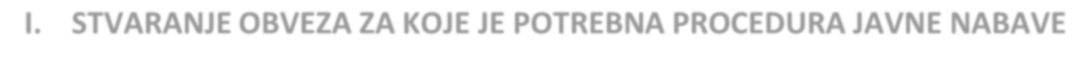 Članak 6.Ukoliko postupak nabave roba i usluga ne podliježe postupku javne nabave male ili velike vrijednosti, u skladu sa zakonskim pretpostavkama Zakona o javnoj nabavi (NN 120/16) tada se stvaranje obveza provodi po sljedećoj proceduri:PROCEDURA STVARANJA UGOVORNIH OBVEZA U OSNOVNOJ ŠKOLI NOVO ČIČE – kada nije potrebna procedura javne nabaveSKLAPANJE UGOVORA/NARUČIVANJE U OSNOVNOJ ŠKOLI NOVO ČIČEPROCEDURA PRIMITKA ROBE/USLUGA U OSNOVNOJ ŠKOLI NOVO ČIČEPROCEDURA ZAPRIMANJA RAČUNA I NJIHOVE PROVJERE U OSNOVNOJ ŠKOLI NOVO ČIČEPROCEDURA IZDAVANJA NALOGA ZA SLUŽBENI PUT I NJIHOV OBRAČUN U OSNOVNOJ ŠKOLI NOVO ČIČEPROCEDURA GOTOVINSKIH PLAĆANJA U OSNOVNOJ ŠKOLI NOVO ČIČEOdluka stupa na snagu danom donošenja, a oglašava se na oglasnoj ploči i web stranici Škole.Predsjednica Školskog odbora:	Ravnateljica:Branka Jelenc-Ćavarović, dipl. učiteljica	Sanja Povoljnjak, dipl. učiteljicaI.	STVARANJE OBVEZA ZA KOJE JE POTREBNA PROCEDURA JAVNE NABAVEI.	STVARANJE OBVEZA ZA KOJE JE POTREBNA PROCEDURA JAVNE NABAVEI.	STVARANJE OBVEZA ZA KOJE JE POTREBNA PROCEDURA JAVNE NABAVEI.	STVARANJE OBVEZA ZA KOJE JE POTREBNA PROCEDURA JAVNE NABAVEI.	STVARANJE OBVEZA ZA KOJE JE POTREBNA PROCEDURA JAVNE NABAVERed. br.AKTIVNOSTODGOVORNOSTDOKUMENTROK1.2.3.4.5.1.Prijedlog za nabavu opreme/korištenje usluga/ radoviZaposlenici – učitelji, nositelji pojedinih poslova i aktivnosti(npr. pojedini učitelj potrebu za nabavom opreme za njegovo područje)Prijedlog s opisom potrebne opreme/usluga/radova i okvirnom cijenomMjesec dana prije pripreme godišnjeg plana nabave (prema Zakonu o proračunu svibanj/lipanj, u praksi srpanj/kolovoz)moguće i tijekom godine za plan nabave za sljedeću godinu2.Priprema tehničke i natječajne dokumentacije za nabavu opreme/usluga /radovaProces je centraliziran na razini Osnivača (Grad Velika Gorica)3.Uključivanje stavki iz plana nabave u financijski plan/proračunRavnateljicaVoditeljicaračunovodstvaFinancijski plan/proračunProsinacI.	STVARANJE OBVEZA ZA KOJE JE POTREBNA PROCEDURA JAVNE NABAVEI.	STVARANJE OBVEZA ZA KOJE JE POTREBNA PROCEDURA JAVNE NABAVEI.	STVARANJE OBVEZA ZA KOJE JE POTREBNA PROCEDURA JAVNE NABAVEI.	STVARANJE OBVEZA ZA KOJE JE POTREBNA PROCEDURA JAVNE NABAVEI.	STVARANJE OBVEZA ZA KOJE JE POTREBNA PROCEDURA JAVNE NABAVERed.br.AKTIVNOSTODGOVORNOSTDOKUMENTROK4.Prijedlog zapokretanje postupka javne nabaveProces je centraliziran na razini Osnivača (Grad Velika Gorica)5.Provjera je liprijedlog u skladu s donesenim Planom nabave i Financijskim planomProces je centraliziran na razini Osnivača (Grad Velika Gorica)6.Prijedlog za pokretanje postupka javne nabave s odobrenjem zaposlenika na poslovima financijaProces je centraliziran na razini Osnivača (Grad Velika Gorica)7.Provjera je litehnička i natječajna dokumentacija u skladu s propisima o javnoj nabaviProces je centraliziran na razini Osnivača (Grad Velika Gorica)8.Pokretanje postup. javne nabaveProces je centraliziran na razini OsnivačaRed. brojAKTIVNOSTODGOVORNOSTDOKUMENTROK1.2.3.4.5.STVARANJE OBVEZA ZA KOJE NIJE POTREBNA PROCEDURA JAVNE NABAVESTVARANJE OBVEZA ZA KOJE NIJE POTREBNA PROCEDURA JAVNE NABAVESTVARANJE OBVEZA ZA KOJE NIJE POTREBNA PROCEDURA JAVNE NABAVESTVARANJE OBVEZA ZA KOJE NIJE POTREBNA PROCEDURA JAVNE NABAVESTVARANJE OBVEZA ZA KOJE NIJE POTREBNA PROCEDURA JAVNE NABAVE1.Prijedlog za nabavu robe/opreme/usluga/radovaMaterijal za školsku kuhinju - kuharicaUredski materijal - po potrebi iz uprave - tajnica Sredstva i materijal u nastavi -nastavniciMaterijal i sredstva za čišćenje i higijenske potrebe–spremačice i kuhariceMaterijal za popravke i održavanje-domari Knjige i stručna literatura - knjižničarke Ostalo -svi zaposleni po potrebiPrijedlog potrebne robe/opreme/usluga/radovaTijekom godine2.Provjera da li je prijedlog u skladu s financijskim planom/proračunomVoditeljica računovodstvaAko DA-odobrenjeAko NE-negativan odgovor na zahtjev za nabavu ili na prijedlog za sklapanje ugovora/narudžbe3 dana od zaprimanja prijedloga3.Sklapanje ugovora/narudžbeRavnateljica škole ili osoba po ovlaštenju ravnateljice Škole-kontrolira jesu li u potpisanim ugovorima detaljno utvrđene vrste roba/usluga/radova koje se nabavljaju -kontrolira jesu li narudžbenice valjano ispunjene (tko je nabavu inicirao, tko odobrio, postoji li detaljna specifikacija jedinica mjere, količina, jedinična cijena…)Ugovor/narudžbaNe duže od 30 dana od dana odobrenja koje je dao voditelj računovodstvaRed ni brojAKTIVNOSTODGOVORNOSTRADNJE ZA PROVJERUROKPROCEDURA SKLAPANJA UGOVORA/NARUČIVANJEPROCEDURA SKLAPANJA UGOVORA/NARUČIVANJEPROCEDURA SKLAPANJA UGOVORA/NARUČIVANJEPROCEDURA SKLAPANJA UGOVORA/NARUČIVANJE1.Sklapanje ugovoraGrad Velika Gorica/ RavnateljicaUgovor dobavljača po vrsti proizvodaTijekom godine za kalendarsku godinu2.NaručivanjeRavnateljica ili ovlaštena osobaZahtjevnica /narudžbenicaTijekom godine za kalendarsku godinua)Iniciranje narudžbeNamirnice za šk. kuhinjuKuhar Stjepan Brašić I kuharica Anica JambrešićPrijedlog potrebne robeTijekom godine za kalendarsku godinuEnergenti/materijal i usluge za tekuće održavanje objekataDomari Fabrizio Hrkovac i Slaven ZgurićPrijedlog potrebne robe/usluga/radovaTijekom godine za kalendarsku godinuMaterijal za čišćenje, održavanje, hig. potrepštine, zašt. odjeća i obućaSpremačica Lidija CrvenkovićPrijedlog potrebne robeTijekom godine za kalendarsku godinuUredski materijalTajnica Nikolina Glasnović MalecPrijedlog potrebne robeTijekom godine za kalendarsku godinuOstaloSvi zaposlenici školePrijedlog potrebne robe/usluga/radovaTijekom godine za kalendarsku godinub)Postupak naručivanjaOdobrenje narudžbeRavnateljicaOdobrenje izrade i potpisivanje narudžbeniceNarudžbaTajnica, voditeljica računovodstvaIzrada narudžbenice iz koje je vidljivo tko je inicirao narudžbu, tko je odobrio, vrstu robe/usluga, jedinica mjere i količine i jedinična i uk.cijenaRed ni brojAKTIVNOSTODGOVORNOSTRADNJE ZA PROVJERUROKPROCEDURA PRIMITKA ROBE/USLUGAPROCEDURA PRIMITKA ROBE/USLUGAPROCEDURA PRIMITKA ROBE/USLUGAPROCEDURA PRIMITKA ROBE/USLUGA1.Postupak zaprimanja i kontrola vrste i količine robe/uslugaNamirnice za šk. kuhinjuKuhar Stjepan Brašić I kuharica Anica JambrešićPotpisana primka / dostavnica / otpremnicaIstog danaEnergenti/materijal i usluge za tekuće održavanje objekataDomari Fabrizio Hrkovac i Slaven ZgurićPotpisana primka / dostavnica / otpremnicaIstog danaMaterijal za čišćenje, održavanje, hig. potrepštine, zašt. odjeća i obućaSpremačica Lidija CrvenkovićPotpisana primka / dostavnica / otpremnicaIstog danaUredski materijalTajnica Nikolina Glasnović MalecPotpisana primka / dostavnica / otpremnicaIstog danaOstaloSvi zaposlenici ŠkolePotpisana primka / dostavnica / otpremnicaIstog dana2.Postupak kontrole istovjetnosti zaprimljene robe/usluga sa narudžbom/ugovoromTajnica Nikolina Glasnović MalecPotpisana primka / dostavnica / otpremnicaIstog danaRed ni brojAKTIVNOSTODGOVORNOSTRADNJE ZA PROVJERUROKPROCEDURA ZAPRIMANJA RAČUNA I NIHOVE PROVJEREPROCEDURA ZAPRIMANJA RAČUNA I NIHOVE PROVJEREPROCEDURA ZAPRIMANJA RAČUNA I NIHOVE PROVJEREPROCEDURA ZAPRIMANJA RAČUNA I NIHOVE PROVJERE1.Zaprimljen račun dobavljačaTajnicaZaprima sve ulazne račune i prosljeđuje ih u RačunovodstvoIsti dan2.Račun dobavljača zaprimljen i kontroliran od strane tajnice prosljeđuje se voditeljici računovodstvaVoditeljica računovodstvaProvodi formalnu provjeru svih elemenata računa i matematičke kontrole.Kontrolira da li je prilikom preuzimanja robe utvrđena količina, stanje i kvaliteta zaprimljene robe te potpisana otpremnica od strane krajnjeg korisnika.Kontrolira sadrži li račun referencu na broj narudžbenice/ugovora na temelju kojeg su roba/usluge/radovi isporučeni/izvršeni.Kontrolira sadrži li račun detaljnu specifikaciju roba/usluga/radova iz narudžbenice/ugovoraIsti dan3.Račun dobavljača kontroliran od strane voditeljice računovodstva ide ravnatelju na odobrenjeRavnateljicaNakon svih obavljenih kontrola i kompletiranja računa dobavljača s popratnim dokumentima, daje nalog za isplatu vlastoručnim potpisom i pečatom3 dana4.Obrada računa – upis u knjigu ulaznih računa, dodjela broja (potvrda da se po primljenom računu može izvršiti plaćanje)Voditeljica računovodstvaUpis u knjigu ulaznih računa (Salda konte)Svakom računu dodjeljuje oznaku aktivnosti kojoj pripada, ekonomske klasifikacije i izvora financiranja.Najkasnije 3 dana od primitka računa.5.Račun dobavljača odobren za plaćanje vraća se u trajno u računovodstvoVoditeljica računovodstvaEvidentira račune u računovodstvenom sustavu, kontira ih i knjiži te šalje u Grad Veliku Goricu na plaćanje u skladu s datumom dospijeća, vodeći računa o financijskom stanju po pozicijamaNajkasnije 7 dana od primitka računa.6.Plaćanje računa prema dospijeću – proces je centraliziran na razini OsnivačaGradonačelnik Dražen BarišićNalog se obrađuje računalno i pridružuje se nakon kontrole i odobrenja UO za školstvo i predškolski odgoj u UO za financije na plaćanjePrema roku dospijećaRed ni brojAKTIVNOSTODGOVORNOSTRADNJE ZA PROVJERUROKPROCEDURA IZDAVANJA I OBRAČUNA NALOGA ZA SLUŽBENA PUTOVANJAPROCEDURA IZDAVANJA I OBRAČUNA NALOGA ZA SLUŽBENA PUTOVANJAPROCEDURA IZDAVANJA I OBRAČUNA NALOGA ZA SLUŽBENA PUTOVANJAPROCEDURA IZDAVANJA I OBRAČUNA NALOGA ZA SLUŽBENA PUTOVANJA1.Prijedlog zaupućivanje zaposlenika na službeni putRavnateljica Škole-daje prijedlog za službeni put za potrebe obavljanja poslova u interesu Škole,-daje prijedlog za stručno usavršavanje iz kataloga MZOŠ-a i županijska stručna vijeća, te za druga usavršavanja organizirana od strane stručnih udruga,-provjera da li je prijedlog u skladu s financijskim planom/proračunom-odobrava plan i program izvanučionične nastave i škole u prirodi-odobrava akontaciju za službeni put, ako je putovanje višednevno-sve to ovjerava svojim potpisom- tijekom godine2.Obračun Naloga za službeno putovanjeOsoba koje je bila na službenom putuVoditeljica računovodstva-popunjava dijelove Naloga za službeni put (datum i vrijeme polaska na službeni put, datum i vrijeme dolaska sa službenog puta, početno i završno stanje brojila  ako je koristio osobni automobil)-prilaže dokumentaciju potrebnu za obračun troškova putovanja (karte prijevoznika u odlasku i povratku, račun za noćenje, parkirališne karte ako je koristio osobni automobil i dr.)-sastavlja pisano izvješće o rezultatima službenog putovanja-sve to ovjerava svojim potpisom-obračunava troškove po priloženoj dokumentaciji,-potpisuje Nalog na mjestu likvidatora,-obračunati Nalog daje na potpis ravnateljici,-u roku tri dana od povratka sa službenog puta3.Isplata Naloga za službeno putovanjeVoditeljica računovodstva-provodi formalnu i matematičku kontrolu obračunatog Naloga,-podiže novac sa žiro-računa Grada u Gradskom Poglavarstvu i vrši isplatu,-evidentira isplatu u računovodstvenom sustavu.-ovisno o stanju novca na pozicijama u ProračunuRed ni brojAKTIVNOSTODGOVORNOSTRADNJE ZA PROVJERUROKPROCEDURA GOTOVINSKIH PLAĆANJAPROCEDURA GOTOVINSKIH PLAĆANJAPROCEDURA GOTOVINSKIH PLAĆANJAPROCEDURA GOTOVINSKIH PLAĆANJA1.Zahtjev za nabavu robe/usluga do 300,00knSvaki zaposlenik ŠkoleUsmeni zahtjev ravnateljiciTijekom godinea)Odobrenje isplate – vrijednost robe/usluga do 300,00knRavnateljicaZa ove kupovine nije potrebna izrada narudžbenice. Ovjeravanje isplate na računu.Isti dan kad je kupovina izvršena, odnosno najkasnije sljedeći radni dan predati voditeljici računovodstvab)Odobrenje isplate – vrijednost robe/usluga viša 300,00knRavnateljicaZa ove kupovine potrebna je izrada narudžbenice. Ovjeravanje isplate na računu.Isti dan kad je kupovina izvršena, odnosno najkasnije sljedeći radni dan predati voditeljici računovodstva2.IsplataVoditeljica računovodstvaProvodi formalnu i matematičku kontrolu obračunatog računa te evidentira isplatu u blagajničkom izvještajuIsti dan kad ravnateljica odobri